St Benedict’s Catholic College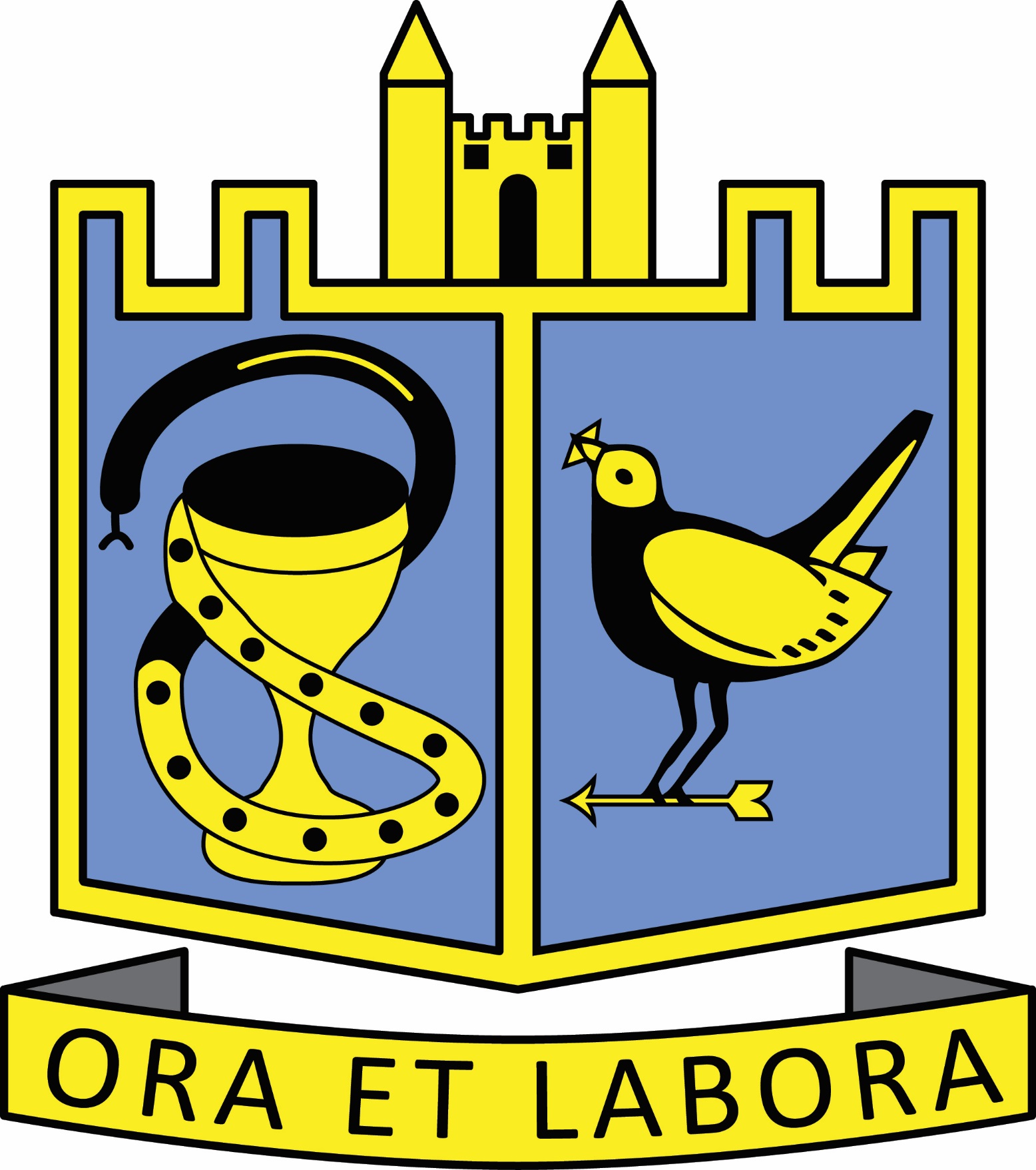 Norman WayColchesterCO3 3USSENDCo Leadership scale 8 to 12 (£50,152 to £55,339)Required for 19th April 2022The college is seeking a well-qualified, innovative and experienced specialist to lead our SEND Department as the SENDCo. The successful candidate will be:● committed to providing the very best learning opportunities for their students● able to challenge all students to make exceptional progress● a strong team player who forms excellent relationships with staff, parents and students● willing to support the strong Catholic ethos of our college● holder of SEND certificate qualificationWe can offer you:● a warm and welcoming college with excellent links to parish communities● enthusiastic and well-behaved students who are eager to learn● supportive, hardworking staff, governors and parents● opportunities to further your professional developmentWe are a highly respected and over-subscribed Catholic school, committed to the academic, spiritual, social and moral development of all its students. St Benedict’s is a good school with many outstanding features.The governing body is committed to safeguarding and promoting the welfare of all young people and expects all staff to share that commitment. The successful applicant will be required to complete an enhanced DBS check. Applications will only be accepted on the college application form.If you would like more information about the role and/or would like to arrange an informal visit; please contact Miss Tammi Crawford, PA to the Principal, on 01206 549222.More information about the college can be found on our website www.stbenedicts.essex.sch.gov.uk , where you will also find our application form. We will only accept applications on the college application form, and completed forms should be emailed to Mrs Angela Jones HR Administrator at a.jones@stbenedicts.essex.sch.uk. CVs will not be accepted.Closing date: Midday on Monday 24th January 2022 with interviews to be undertaken on the 3rd February 2020.  Early applications are encouraged. If there is a sufficiently strong field, the college may choose to interview before the closing date. 